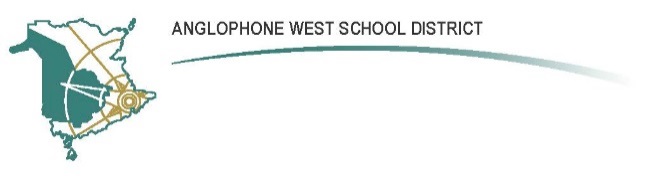 SCHOOL NAME:  Nackawic High SchoolParent School Support Committee MinutesDate: Sept 26, 2022	Time: 7pmLocation: NHSCall to Order: 7:02pmApproval of the Agenda: Motion to approve the agenda by Andrea C., seconded by Andrea D.Approval of Minutes from Previous Meeting:  Motion to approve the minutes by Andrea H, seconded by Marla.Business Arising from the Minutes:N/ANew Business:Elections:  Anna MacFarlane has served her term as secretary and our group will miss her.  Andrea Dore was voted as the new secretary for the 2022-2023 yearJeanette Garland agreed to stay on as the presidentPSSC Orientation – Sean passed out the PSSC handbook for the new members of our groupMeeting Schedule – Next meeting to be held on Monday, Nov 21 @ 7pm		          Subsequent dates are: January 16th, March 20th, May 15th.Open House – Sean reported that the numbers were on par with before covid, that we don’t seem to get a lot of parents out to this event. Attendees from our group mentioned the mental health session was very informative.School Fund Report – Sean passed out a copy of the current trial balance for all school accountsPSSC Funds Update – We spent 87.04 on food and bottled waterSchool Cash Online - Has been very successful and helpful to the admin staff, Sean reported about 70% of families are using this service.Live Portal – Approximately 50% of families are using the PowerSchool system to keep up to date with their students’ marks and assignments.  Members commented that it was very helpful if the teachers keep the marking current.Cafeteria Services -Our new cafeteria program with $3 meals for students in up and running.  Approximately 25 students are using the service.International Students – We have 5. Students this year so far with more coming second semester. They all seem to be fitting in well in Nackawic and have gone on some excursions. The students are: Clara Jimenez Martin (Spain), Gonzalo Persson Casado (Spain), Arnau Casas Gonzalvo (Spain), Piet Soehl (Germany) and Julia Scheibe (Germany).Student Numbers – There are currently 263 students enrolled in NHS, we have 4 EA’s designated to our school along with 21 teachers.School Plan Update – Reviewed current updates to the school plans.Important Dates – Sept 29th, Terry Fox & Orange shirt day - Sept 30th, National Day for Truth and Reconciliation (no School) - Oct 5th, First Aid, Oct 10th- Thanksgiving, Oct 12th- Grad Composite Photos, Nov 2- Career Day, November 11 - Remembrance Day, Nov 14 - Report Cards, Nov 16 & 17th- Parent Teacher meetingsAdjournment:  At 8:33pmJeanette Garland 						November 18th, 2022______________________________				________________________President 							Date Andrea Dore					                       Nov 16, 2022______________________________				________________________Secretary   							Date PSSC Members Present:Jeanette Garland, ChairpersonAndrea HullNick GrahamStacey ClarkMarla CalderMichelle FoxAndrea DorePSSC Members, Regrets:School/DEC Representation Present:Sean Newlands, PrincipalAndrea Cronhkite, Teacher Rep.Arianna Farrell, Student Rep.School/DEC RepresentationRegrets:Tanya Cloutier